Monday, November 30, 2015Homework:               Monday - ThursdaySpelling Test		         FridayStudents should read at least 20 minutes every night & practice Spelling wordscame  make  brave  late  shape  gave  waves  chasesfour  five  into  three  starts  over  two  watchVerbs and timeConclusions/infer & predictWrite to inform/ ReportsSocial Studies:Change over timePast and presentScience:STEMStatic electricityWhat a fabulous week we had at Fulbright celebrating our grandparents! Thank you to everyone who shared some time with us Thursday.  This is always an event that the children absolutely love.  Thank you to all of the parents and grandparents who bought books for our classroom!  What a precious gift to the children, and teacher!  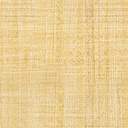 